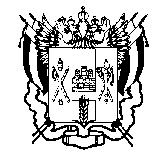 ПРАВИТЕЛЬСТВО  РОСТОВСКОЙ  ОБЛАСТИМИНИСТЕРСТВООБЩЕГО  И  ПРОФЕССИОНАЛЬНОГООБРАЗОВАНИЯРОСТОВСКОЙ ОБЛАСТИ(минобразование Ростовской области)пер. Доломановский, 31, г. Ростов-на-Дону, 344082тел.   (863) 240-34-97  факс (863) 267-86-44E-mail: min@rostobr.ruhttp://www.rostobr.ru от  _________________    № 24/4.1-________   на № __________ от ____________________               Руководителям муниципальныхорганов, осуществляющихуправление в сфере образованияО переносе даты проведенияобщероссийского родительского собранияУважаемые руководители!Минобразование Ростовской области, направляет письмо Департамента информационной политики Минобрнауки России от 23.07.2018 № 15-175 о переносе даты проведения  Общероссийского родительского собрания. Мероприятие с участием Министра просвещения Российской Федерации О.Ю. Васильевой  состоится 31 августа 2018 года в 11.00 формате видеоконференции.Минобразование Ростовской области просит, учитывая высокую социальную значимость мероприятия, разместить на официальном сайте  информацию о переносе даты проведении Общероссийского родительского собрания и довести данную информацию до сведения руководителей общеобразовательных организаций.Приложение: на 3 л. в 1 экз.Заместитель министра - начальникуправления непрерывного образования                                           А.Е. Фатеев  Лариса Евгеньевна Арбузова(863) 240 96 94